Самообследование муниципального общеобразовательного учреждения«Лицей № 4» г.о. Саранскза 2021 годСодержаниеАналитическая частьВведениеСамообследование МОУ Лицей № 4» проводилось в соответствии с Положением о самообследовании образовательной организации, утвержденного приказом от 09.11.2015. № 145 «Об утверждении  Положения о самообследовании образовательной организации».Целями проведения самообследования являются обеспечение доступности и открытости информации о деятельности организации, а также подготовка отчета о результатах самооследования.Период самообследования:   с 1 января 2021 года по 31 декабря 2021 годаОрганизационно-правовое обеспечение образовательной деятельности МОУ «Лицей № 4» 1.1. Муниципальное общеобразовательное учреждение «Лицей № 4» городского округа Саранск Республики Мордовия  (далее  Лицей)  создано в соответствии с постановлением Президиума Саранского совета Мордовской АССР от 14 января 1939 г., Совета Министров Мордовской АССР от 10 августа 1982 года № 318 и  впервые зарегистрировано постановлением Главы Администрации г. Саранска от 30 января 1995 года  №142 с наименованием муниципальное  образовательное учреждение среднего (полного) общего образования  «Школа-лицей № 4».Постановлением Администрации  г. Саранска от 9 февраля 2001 г. № 70   Лицей был переименован в муниципальное общеобразовательное учреждение «Лицей № 4».В налоговых органах Лицей был впервые зарегистрирован   Инспекцией Министерства по налогам и сборам России по Ленинскому району г. Саранска Республики Мордовия 25 октября 2002 г. с наименованием   Муниципальное общеобразовательное учреждение «Лицей № 4»  за основным регистрационным номером 1021300978456.Место нахождения Лицея: 430005, г. Саранск, ул. Б.Хмельницкого, д.57.Контактные телефоны: 47-47-80, 47-67-78, 47-59-12Факс: 47-47-80Адрес электронной почты:  lic4sar@yandex.ruАдрес сайта:licei.sar.4@e-mordovia.ruЛицей является некоммерческой организацией и не ставит извлечение прибыли основной целью своей деятельности.По типу реализуемых основных образовательных программ Лицей является общеобразовательной организацией. Организационно-правовая форма Лицея: муниципальное бюджетное учреждение.Учредителем и собственником имущества Лицея является муниципальное образование городской округ Саранск.Функции и полномочия учредителя Лицея в соответствии с федеральными законами, законами Республики Мордовия, нормативными правовыми актами городского округа Саранск осуществляет Администрация городского округа Саранск, в том числе в лице Департамента по социальной политике  Администрации городского округа Саранск.	Устав образовательного учреждения утверждён распоряжением Главы Администрации городского округа Саранск от 5 октября 2015 г. №184-ру.Предметом деятельности Лицея являются общественные отношения, возникающие в сфере образования в связи с реализацией права на образование, обеспечением государственных гарантий прав и свобод человека в сфере образования и созданием условий для реализации права на образование.Лицей осуществляет обучение и воспитание в интересах личности, общества, государства, обеспечивает охрану здоровья и создает благоприятные условия для разностороннего развития личности, в т. ч. возможности удовлетворения потребности обучающегося в самообразовании и получении дополнительного образования.Обучение и воспитание в Лицее, осуществляющем образовательную деятельность  в соответствии с п.п.6, п.1, ст.3 Федерального закона от 29.12.2012 № 273-ФЗ «Об образовании в Российской Федерации», носит светский характер, Основной целью деятельности Лицея является реализация прав граждан на получение общедоступного и бесплатного начального общего, основного общего и среднего общего образования по основным общеобразовательным программам.Иными целями деятельности Лицея является осуществление образовательной деятельности по образовательным программам дошкольного образования, дополнительным общеобразовательным программам, программам профессионального обучения, реализация которых не является основной целью деятельности Учреждения.Для достижения указанных целей Лицей в качестве вида деятельности осуществляет образовательную деятельность.1.2. Номативно-правовое обеспечениеМуниципальное общеобразовательное учреждение «Лицей № 4»  осуществляет свою деятельность на основании следующих документов:Конституция Российской Федерации;Гражданский кодекс Российской Федерации;Национальная образовательная инициатива «Наша новая школа» (распоряжение Правительства Российской Федерации от 07 сентября 2010 г. № 1507-р);Национальная стратегия действий в интересах детей на 2012 – 2017 годы (распоряжение Правительства Российской Федерации от 15 октября 2012 г. № 1916-р);Федеральный закон от 29.12.2012 г. № 273-ФЗ «Об образовании в Российской Федерации»;Федеральный закон от 27.07.2006 г. № 149-ФЗ «Об информации, информационных технологиях и о защите информации»;Федеральный закон от 27.07.2006 г. № 152-ФЗ «О персональных данных»;Федеральный закон РФ от 08 мая 2010 г. № 83-ФЗ «О внесении изменений в отдельные законодательные акты Российской Федерации в связи с совершенствованием правового положения государственных (муниципальных) учреждений»;Единый квалификационный справочник должностей руководителей, специалистов и служащих, утвержденный приказом Министерства здравоохранения и социального развития Российской Федерации от 26 августа 2010 г. № 761н;Единый квалификационный справочник должностей руководителей, специалистов и служащих, утвержденный приказом Министерства здравоохранения и социального развития Российской Федерации от 11 января 2011 г. № 1н;Государственная программа Российской Федерации «Развитие образования» на 2013 – 2020 годы (постановление Правительства Российской Федерации от 15 апреля 2014 г. № 295);Государственная программа Российской Федерации «Информационное общество» (2011 – 2020 годы) (постановление Правительства Российской Федерации от 15 апреля 2014 г. № 313);Федеральный закон от 27.07.2006 г. № 149-ФЗ «Об информации, информационных технологиях и о защите информации»;Федеральный закон от 27.07.2006 г. № 152-ФЗ «О персональных данных»;Постановление Правительства Российской Федерации от 10 июля 2013 г. № 582 «Об утверждении Правил размещения на официальном сайте образовательной организации в информационно-телекоммуникационной сети «Интернет» и обновления информации об образовательной организации»;Постановление Правительства Российской Федерации от 5 августа 2013 г. № 662 «Об осуществлении мониторинга системы образования»;Приказ Минобрнауки России от 14 июля 2013 г. № 462 «Об утверждении порядка проведения самообследования образовательной организации»;Письмо Минобнауки России от 14 октября 2013 г. № АП-1994/02 «О методических рекомендациях по проведению независимой оценки качества работы образовательной организации»;Приказ Министерства образования Республики Мордовия от 08 августа 2013 г. № 710 «О размещении информации об образовательной организации на официальном сайте образовательной организации»;Приказ Рособрнадзора № 785 от 29.05.2014 г. «Об утверждении требований к структуре официального сайта образовательной организации в информационно-телекоммуникационной сети «Интернет» и формату представления на нем информации» (зарегистрировано в Минюсте России 04.08.2014 № 33423);В результате самообследования выявлено, что вся нормативно-правовая база института обновлена и соответствует Федеральному закону от 29.12.2012 № 273-ФЗ «Об образовании в Российской Федерации» и иным действующим нормативным актам. Наличие свидетельств:а) о внесении записи в Единый государственный реестр юридических лицСерия 13 № 001385488, дата выдачи 8 августа 2011 г., Инспекция Федеральной налоговой службы по Ленинскому району г. Саранска,   б) о постановке на учёт в налоговом органе юридического лица, образованного в соответствии с законодательством Российской Федерации по месту нахождения на территории Российской Федерации.  Серия 13 № 001425709, дата выдачи 30 января 1995 г., ИНН 1326048176 ОГРН 1021300978456.	Документы, на основании которых осуществляет свою деятельность ОУ:а) организационно – правовая форма: муниципальное учреждение, по типу – бюджетное. б) лицензия: серия, регистрационный номер, срок действия.Лицензия на осуществление образовательной деятельности № 4256, серия 13Л01 № 0000818 дата выдачи 20 ноября 2020 г., выдана Министерством  образования Республики Мордовия, срок действия бессрочно.Образовательное учреждение   имеет право осуществления образовательной деятельности – общее образование по уровням образования: начальное общее образование,     основное общее образование, среднее общее образование; дополнительное образование, подвид: дополнительное образование детей и взрослых.  в) свидетельство о государственной аккредитации: серия, регистрационный номер, срок действия.свидетельство о государственной аккредитации № 2821 дата выдачи 04.12.2020: серия 13А01, регистрационный номер 0000615, срок действия посрок действия по 22 апреля 2025г. Свидетельство ОП № 024758*, Регистрационный № 2292, дата выдачи от  22 апреля 2013года, выдано Министерством  образования Республики Мордовия, срок действия по 22 апреля 2025г. г) Свидетельство о государственной регистрации права (серия, номер, дата, кем выдано).Свидетельство 13ГА № 620607, 06 апреля 2012 г. Кадастровый номер 13-13-01/031/2012-501.1.3. Система управления образовательным учреждениемУправление Лицеем строится на принципах единоначалия и самоуправления. Административные обязанности распределены согласно Уставу, штатному расписанию, четко распределены функциональные обязанности согласно квалификационным характеристикам.Общее управление школой осуществляет директор МОУ «Лицей № 4» в соответствии с действующим законодательством. Органы управления  образовательным учреждением:Общее собрание  работников ЛицеяПедагогический совет Управляющий советПрофессиональный союз работниковВсе перечисленные структуры совместными усилиями решают основные задачи образовательного учреждения и соответствуют Уставу  МОУ «Лицей №4».Организация управления образовательного учреждения соответствует уставным требованиям. Собственные нормативные и организационно-распорядительные документации соответствуют действующему законодательству и Уставу.2. Образовательная деятельность2.1 Учебно-методическое и организационное обеспечение реализации основных образовательных программУчреждение осуществляет образовательный процесс в соответствии с уровнем основных общеобразовательных программ:– начальное общее образование (нормативный срок освоения 4 года);– основное общее образование (нормативный срок освоения 5 лет);– среднее общее образование (нормативный срок освоения 2 года).Начальное общее образование направлено на формирование личности обучающегося, развитие его индивидуальных способностей, положительной мотивации и умений в учебной деятельности (овладение чтением, письмом, счетом, основными навыками учебной деятельности, элементами теоретического мышления, простейшими навыками самоконтроля, культурой поведения и речи, основами личной гигиены и здорового образа жизни).Основное общее образование направлено на становление и формирование личности обучающегося (формирование нравственных убеждений, эстетического вкуса и здорового образа жизни, высокой культуры межличностного и межэтнического общения, овладение основами наук, государственным языком Российской Федерации, навыками умственного и физического труда, развитие склонностей, интересов, способности к социальному самоопределению).Среднее общее образование направлено на дальнейшее становление и формирование личности обучающегося, развитие интереса к познанию и творческих способностей обучающегося, формирование навыков самостоятельной учебной деятельности на основе индивидуализации и профессиональной ориентации содержания среднего общего образования, подготовку обучающегося к жизни в обществе, самостоятельному жизненному выбору, продолжению образования и началу профессиональной деятельности.Начальное общее образование, основное общее образование, среднее общее образование являются обязательными уровнями образования. Обучающиеся, не освоившие основной образовательной программы начального общего и (или) основного общего образования, не допускаются к обучению на следующих уровнях общего образования. Требование обязательности среднего общего образования применительно к конкретному обучающемуся сохраняет силу до достижения им возраста восемнадцати лет, если соответствующее образование не было получено обучающимся ранее.В Учреждении осуществляется  углубленное изучение следующих предметов: математика, физика, информатика.Структура классовНачальное общее образование (1 – 4 классы) -  9 лицейских классов;основное общее образование (5 – 9 классы) – 10 лицейских классов;среднее (полное) общее образование (10 –11 классы) – 4 лицейских класса.Контингент образовательного учреждения.В школе обучающиеся с ОВЗ в 1 классе и в 8 классе, и один обучающияся получает образование в форме семейного.	Контингент обучающихся стабилен, движение учащихся происходит по объективным причинам (переезд в другие районы города, за пределы города) и не вносит дестабилизацию в процесс развития школы.По всем предметам учебного плана разработаны рабочие программы. Рабочие программы рассмотрены на заседаниях школьных методических объединений и утверждены директором школы. Структура рабочих программ соответствует требованиям государственных образовательных стандартов начального общего, основного общего, среднего (полного) общего образования.Преподавание всех учебных дисциплин обеспечено учебно-методическими комплексами.В школе имеется собственная библиотека с читальным залом, в котором имеется 1 компьютер для работы обучающихся и педагогов.Общий фонд библиотеки составляет 21503 экз., в т.ч.  школьных учебников – 12087 экз.   В библиотеке есть Интернет, оборудована локальная сеть. Востребованность библиотечного фонда и информационной базы достаточно высока. Лицей является республиканской экспериментальной площадкой. Тема экспериментальной работы «Педагогические средства достижения метапредметных результатов в подготовке обучающихся по естественнонаучному направлению»Лицей является опорной школой ГБУ ДПО «Мордовский республиканский институт образования» по реализации Плана мероприятий «Повышение качества математического образования в Республике Мордовия» на 2021-2030 годы».2.2. Кадровое обеспечение реализации основных образовательных программ В лицее работают 42 педагога, все имеют высшее профессиональное образование. 100% педагогов прошли повышение квалификации за последние 3 года. Среди педагогических работников21  учителей высшей квалификационной категории;7 учителей первой квалификационной категории;2 кандидата педагогических наук;1 Заслуженных учитель Республики Мордовия;1 Заслуженный работник народного образования Республики Мордовия;3 Отличника народного просвещения;11 Почетных работников общего образования;10 Победителей Приоритетного национального проекта «Образование»:     - российского уровня – 3;- республиканского уровня - 3;- муниципального уровня – 5.Победитель городского профессионального конкурса «Учитель-мастер» - 1;Призер городского профессионального конкурса «Педагог-исследователь» - 2;Победитель муниципального профессионального конкурса «Учитель года» - 2;Призер  муниципального профессионального конкурса «Учитель года» -1;Лауреат муниципального профессионального конкурса «Признание»Лауреат республиканского конкурса молодых педагогов «Старт в профессию»;Победитель республиканского профессионального конкурса «Учитель года» - 1;Призер  республиканского профессионального конкурса «Учитель года» 1;Лауреат всероссийского профессионального конкурса «Учитель года».Победитель городского конкурса молодых учителей «Признание»Победитель городского конкурса методических разработок.2 педагога лицея включены в кадровый резерв руководителей образовательных организаций.Доля работников до 35 лет составляет 43 %2.3. Структура и содержание основных образовательных программ Образовательная программа школы способствует  развитию и социализации учащихся на основе усвоения ими федерального компонента государственного стандарта общего образования  (государственных образовательных стандартов общего образования 2004 года), федерального государственного образовательного стандарта начального общего образования, федерального государственного образовательного стандарта основного общего образования через:обеспечение условий для обучения, воспитания и развития учащихся в соответствии с их склонностями и способностями, интересами, состоянием здоровья;создание  основы для осознанного выбора и последующего освоения профессиональных образовательных программ;создание  благоприятных условий для равностороннего развития личности через образование в области искусства;освоение дополнительных образовательных программ, основанных на ценностях русской национальной культуры;освоение отдельных общеобразовательных программ в рамках предпрофильной подготовки.Содержание и структура учебного плана начального общего образования в 1 — 4-х классах определяются требованиями федерального государственного образовательного стандарта начального общего образования, в 5-9-х классах - федерального государственного образовательного стандарта основного общего образования, в 10 — 11-х классах — федерального базисного учебного плана, федерального государственного образовательного стандарта среднего общего образования, санитарно-эпидемиологических правил и нормативов СанПиН.Для удовлетворения познавательных интересов учащихся и развития содержания базовых учебных предметов в учебный план введены индивидуальные и индивидуально-групповые занятия, элективные учебные предметы, кружки по нескольким направлениям в рамках внеурочной деятельности.Лицей работает по программе углубленного изучения предметов естественнонаучного цикла  учащихся 1-11 классов. Воспитание направлено на подготовку личности к успешной производственно-хозяйственной деятельности, формирования потребностей, интересов и иных социально-психологических качеств, а главное – образа мышления, поведения и деятельности, соответствующих нравственно-правовым основам общества. Программы начального общего образованияНачальная школа с 1-4 классы  работает по программе классической начальной школы. Предметы музыка, изобразительное искусство, физическая культура и иностранный язык преподают специалисты-предметники. В соответствии с федеральным государственным образовательным стандартом начального общего образования (ФГОС НОО) основная образовательная программа начального общего образования реализуется образовательным учреждением, в том числе, и через внеурочную деятельность. Внеурочная деятельность в рамках реализации ФГОС НОО  - это образовательная деятельность, осуществляемая в формах, отличных от классно-урочной, и направленная на достижение планируемых результатов освоения основной образовательной программы начального общего образования.Внеурочная деятельность в 2021 году реализуется по направлениям: Спортивно-оздоровительноеДуховно-нравственноеСоциальноеОбщеинтеллектуальноеОбщекультурноеЗадачи внеурочной деятельности в МОУ «Лицей № 4»:Создание условий для наиболее полного удовлетворения потребностей и интересов обучающихся, укрепления их здоровья;Личностно-нравственное развитие и профессиональное самоопределение обучающихся;Обеспечение социальной защиты, поддержки, реабилитации и адаптации обучающихся к жизни в обществе;Формирование общей культуры обучающихся;Воспитание у обучающихся гражданственности, уважения к правам и свободам человека, любви к Родине, природе, семье.Особенности обучения на ступени основного общего образованияПрограммы основного общего образования	1. Учебный план основного общего образования (далее − УП ООО) разработан в соответствии с требованиями к организации обучения в образовательных организациях, утвержденными Постановлением Главного государственного санитарного врача Российской Федерации от 29.12.2010 №189 «Об утверждении СанПиН 2.4.2.2821-10», на основании примерного учебного плана основного общего образования примерной основной образовательной программы основного общего образования, разработанной в соответствии с требованиями федерального государственного образовательного стандарта основного общего образования (далее − ФГОС ООО), утвержденного приказом Министерства образования и науки Российской Федерации от 17.12.2010 № 1897 «Об утверждении федерального государственного образовательного стандарта основного общего образования», и одобренной Федеральным учебно-методическим объединением по общему образованию (протокол заседания от 08.04.2015 № 1/15), и другими нормативными правовыми документами в сфере образования, указанными в разделе 1.3 настоящих рекомендаций. УП ООО по ФГОС ООО фиксирует объем учебной нагрузки обучающихся, определяет (регламентирует) перечень учебных предметов, курсов, время, отводимое на их освоение, распределяет учебные предметы, курсы по классам и учебным годам. УП ООО и план внеурочной деятельности являются основными организационными механизмами реализации основной образовательной программы основного общего образования. УП ООО состоит из двух частей: обязательной части и части, формируемой участниками образовательных отношений.Учебные планы 5-9-х классов соответствуют требованиям ФГОС. Приэтом обеспечивается преемственность начального, основного и среднего звена. Занятость учащихся во внеурочной деятельности достигается через учебные предметы вариативной части учебного плана, а также других компонентов внеурочной деятельности. Учебная нагрузка обучающихся  5-9-х соответствует нормам Санпин.       2. Номенклатура обязательных образовательных областей и образовательных компонентов сохраняется  полностью.        3. Максимальная (суммарная) нагрузка соответствует нормативам,  обозначенным в учебном плане, и является обязательной для учащихся лицейских классов.        4. Образовательная область «Русский язык и литература»  представлена  курсами «Русский язык», «Литература».	5.  Образовательная область «Иностранный язык» представлена курсами «Иностранный язык», «Второй иностранный язык». 	6. Образовательная область «Родной язык и родная литература» »  представлена  курсами «Родной язык» и «Родная литература».	7. В соответствии с ФГОС основного общего образования реализация предметной области «Основы духовно-нравственной культуры народов России» (далее – ОДНКНР) является обязательной и отражена в основной образовательной программе общеобразовательной организации.	8. Образовательная область «Математика» представлена курсами «Математика», «Алгебра», «Геометрия»,  «Информатика».  Для расширения и углубления знаний по  образовательной области  «Математика» вводится предмет «Наглядная геометрия» в 5-6 классах (1 час).	9. Региональный компонент представлен предметом «История и культура мордовского края» в 5-9  классах по 0,5 часа. В учебный план 6-7-ых классов включен  учебный курс «Мордовский язык» (1 час). Данный объем обусловлен наличием лицейского компонента. 	10. Часы, отведенные в ОУ на изучение курсов по выбору и другие виды деятельности, позволяют расширить образовательные возможности учебного плана. С  целью расширения лицейского компонента в 5-6 классах вводится пропедевтический курс «Естествознание». С целью развития познавательных способностей, расширения кругозора вводится курс «Основы проектной деятельности»  в 5 -7 классах (0,5 часа).11. Образовательная область «Физическая культура» представлена  3 часами в неделю.  В 5-9 классах часы физкультуры включены в расписание.  12. В объем максимальной нагрузки учащихся 5-9 лицейских классов входит обязательное посещение учащимися курсов, входящих в вариативную часть.Внеурочная деятельностьПод внеурочной деятельностью, в рамках реализации ФГОС основного общего образования, понимается образовательная деятельность, осуществляемая в формах, отличных от классно-урочной, и направленная на достижение планируемых результатов освоения основной образовательной программы. Внеурочная деятельность организуется по направлениям развития личности (спортивно-оздоровительное, духовно-нравственное, социальное, общеинтеллектуальное, общекультурное).В соответствии с СанПиН 2.4.2.2821-10 «Санитарно-эпидемиологическими требованиями к условиям и организации обучения в общеобразовательных учреждениях», утвержденными постановлением Главного государственного санитарного врача Российской Федерации от 29.12.2010 № 189, продолжительность занятия внеурочной деятельности составляет 35-45 минут. Реализация курсов внеурочной деятельности проводится без бального оценивания результатов освоения курса.План внеурочной деятельности школы определяет состав и структуру направлений, формы организации, объем внеурочной деятельности на уровне основного общего образования (до 1750 часов за пять лет обучения). С учетом интересов обучающихся, пожеланий их родителей (законных представителей) и возможностей МОУ «Лицей № 4» внеурочная деятельность в 5 классах составляет 12 часов в неделю (420 часов в год), в 6 классе 11 часов в неделю(385 часов в год), в 7 классе 12 часов в неделю (420 часов в год). Время, отведенное на внеурочную деятельность, не учитывается при определении максимально допустимой недельной нагрузки обучающихся.Программа среднего общего образования	Федеральный закон от 3.08.2018 № 317-ФЗ «О внесении изменений в статьи 11 и 14 Федерального закона «Об образовании в Российской Федерации»; Федеральный государственный образовательный стандарт среднего общего образования (Приказ Министерства образования и науки Российской Федерации от 17.05.2012 № 413(с последующими изменениями); приказ Министерства образования и науки Российской Федерации от 29.06.2017 № 613 «О внесении изменений в федеральный государственный образовательный стандарт среднего общего образования, утвержденный приказом Министерства образования и науки Российской Федерации от 17 мая 2012 г. № 413»; санитарно-эпидемиологические правила и нормативы СанПиН 2.4.2.2821-10 (постановление Главного государственного санитарного врача РФ от 29.12.2010 № 189 (ред. от 24.11.2015), зарегистрировано в Минюсте России 03.03.2011 г., регистрационный номер 19993); письмо Департамента общего образования Минобрнауки России от 12.05.2011 № 03-296 «Об организации внеурочной деятельности при введении федерального государственного образовательного стандарта общего образования»; письмо Департамента государственной политики в сфере воспитания детей и молодежи Минобрнауки России от 18.08.2017 № 09-1672 «О направлении методических рекомендаций по уточнению понятия и содержания внеурочной деятельности в рамках реализации основных общеобразовательных программ, в том числе в части проектной деятельности»; письмо Минобрнауки России от 20.06.2017 № ТС 194/08 «Об организации изучения учебного предмета «Астрономия»; письмо Минобрнауки России от 09.10.2017 № ТС-945/08 «О реализации прав граждан на получение образования на родном языке»; письмо Федеральной службы по надзору в сфере образования и науки от 20.06.2018 № 05-192 «О вопросах изучения родных языков из числа языков народов РФ»; распоряжение Министерства просвещения Российской Федерации от 17 декабря 2019. № Р-133 «Об утверждении методических рекомендаций по созданию (обновлению) материально-технической базы общеобразовательных организаций, расположенных в сельской местности и малых городах, для формирования у обучающихся современных технологических и гуманитарных навыков при реализации основных и дополнительных общеобразовательных программ цифрового и гуманитарного профилей в рамках региональных проектов, обеспечивающих достижение целей, показателей и результата федерального проекта «Современная школа» национального проекта «Образование» и признании утратившим силу распоряжения Минпросвещения России от 1 марта 2019 №Р-23 «Об утверждении методических рекомендаций по созданию мест для реализации основных и дополнительных общеобразовательных программ цифрового, естественно-научного, технического и гуманитарного профилей в образовательных организациях, расположенных в сельской местности и малых городах, и дистанционных программ обучения определенных категорий обучающихся, в том числе на базе сетевого взаимодействия»; письмо Минпросвещения России от 20.12.2018 № 03-510 «О направлении информации» (вместе с «Рекомендациями по применению норм законодательства в части обеспечения возможности получения образования на родных языках из числа языков народов Российской Федерации, изучения государственных языков республик Российской Федерации, родных языков из числа языков народов Российской Федерации, в том числе русского как родного»). На третьей ступени обучения педагогический коллектив решает следующие задачи: Получение учащимися среднего общего образования; Создание   условий   для   самореализации   личности   с   учетом   ее   интересов и образовательных запросов, дифференциации и ндивидуализации обучения за счет реализации программы углубленного изучения предметов естественно-математической области.1. В  основу учебного плана положен принцип сбалансированности учебных дисциплин. Он включает в себя всю систему базовых общеобразовательных  знаний, подготавливающих обучающихся для поступления в вузы на различные факультеты.        2. Максимальная (суммарная) нагрузка соответствует нормативам,  обозначенным в учебном плане, и является обязательной для учащихся лицейских классов.        3. В плане представлены  все  образовательные области  и образовательные компоненты.         4. Часы вариативной части учебного плана соответствуют типу и виду ОУ и являются логическим продолжением инвариантной части.        5. Согласно типу ОУ реализуется технологический профиль обучения с углубленным изучением математики в 10-х, 11Б классах (8 часов в неделю), с углубленным изучением физики в 10-х,11Б  классах -5 часов. Курс «Информатика и ИКТ » в 10-х, 11 Б классах - 4часа.          6. Для расширения образовательных возможностей учебного плана вводятся учебные курсы в 10 А,Б, 11А,Б - классах:- «Практикум  по русскому языку» - 1 час;- «Индивидуальный проект» - 1 час.    7. Для реализации инженерного профиля в учебный план 11 Б введены курсы «Математическое моделирование»  и «Компьютерное моделирование физических процессов». Для организации практической работы по инженерному профилю заключен договор НИУ МГУ им. Н.П. Огарева. На базе вуза реализуются курсы «Робототехника»  и «3- D моделирование». 8. Объем максимальной нагрузки учащихся 10-11 классов входит обязательное посещение учащимися курсов по выбору и других видов деятельности. 8. При формировании учебного плана учитывалось мнение  родителей, контингент обучающихся и характер профиля образовательного учреждения.	В школе обучаются 2 обучающихся с ограниченными возможностями здрорвья, 5 обучающихся  имеют категорию – ребенок–инвалид. Нуждающиеся  обучаются по адаптированным программам.2.4. Система оценки качества обучения обучающихся, востребованность выпускниковЧисленность и успеваемость по результатам промежуточной аттестации обучающихся  МОУ «Лицей № 4»1-4 классыВ феврале 2021г. обучающиеся 3-х классов выполняли  комплексную работу по оценке метапредметных результатов освоения основной образовательной программы. 100% обучающихся успешно справились с работой, выполнив задания среднего и повышенного уровней. Анализ контроля успеваемости обучающихся 5-11 классовВсе обучающиеся 1-8-х и 10 классов переведены в следующий класс обучения.	Для прохождения промежуточной и итоговой аттестации к МОУ «Лицей № 4» прикреплен один обучающийся, получающий образование в форме семейного.Качество подготовки выпускниковВ течение ряда лет выпускники школы успешно справляются с государственной итоговой аттестацией в форме ЕГЭ. В 2021  году к государственной итоговой аттестации допущены все обучающиеся 9-х (52 человека)и 11-х классов (46 человек). Итоги ГИА 2021 в 11 классе МОУ «Лицей № 4»Результаты ЕГЭ 2020Общее количество выпускников 11 класса- 46 обучающихся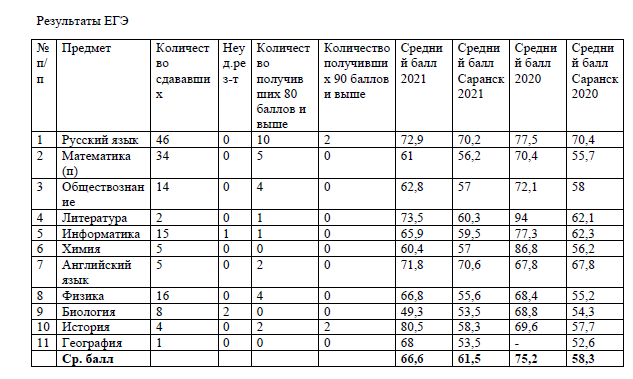 Все выпускники 2021 года получили аттестаты об основном общем образовании и о среднем общем  образовании. 64 % выпускников 9 класса продолжают обучение в школе.16 выпускников 9 класса поступили в СПО, 16- на бюджетной основе.89 % выпускников 11 класса в 2021 году поступили в ВУЗы. Трое выпускников поступили в СПО, один проходит службу в вооруженных силах.Сведения о продолжении обучения выпускников 11 класса 2021 г.	41 - поступили в ВУЗы  (25 пределами Республики Мордовия).2 выпускника поступили в ВУЗы по по результатам олимпиад, перечень подготовкокоторых утвержден приказом Минпросвещения РФ от 30.08.2019 г. № 65823 выпускников продолжили обучение в ВУЗах в соответствии с профильной подготовкой.Итоги олимпиады по предметам в начальной школе в 2021 г.Итоги муниципального этапа всероссийской предметной олимпиады школьниковобучающихся МОУ «Лицей № 4»  в 2021 г.Итоги республиканского этапа всероссийской предметной олимпиады школьниковобучающихся МОУ «Лицей № 4»  в 2021 годуПобедителей –  1Призовых мест – 9Один обучающийся стал обладателем премии Администрации городского округа Саранск для способной и талантливой молодежи.Итоги участия в олимпиадах, конкурсах, НПК различного уровняТурнир им. Ломоносова –   9 призеров;Олимпиада ПФО по программированию - 1 призер.Миуниципальный этап Интеллектуальной олимпиады ПФО -2 победителя, 3 призераМуниципальный этап  конкурса «Живая классика» - 2 призераНаучно-образовательный форум обучающихся МГУ им. Н.П. Огарева – 2 победителя, 1 призер.270 обучающихся приняли участие в пригласительном этапе Всероссийской предметной олимпиады школьников, организованной центром Сириус	5 обучающихся прошли обучение в центрах «Мира», «Кванториум».3. Материально-техническая база МОУ «Лицей № 4»3.1 Материально-техническая и информационная база	Учебные кабинеты оборудованы мебелью под рост учащихся, необходимым освещением, сантехническим оборудованием, стендами, шкафами. Организован   питьевой режим.  	В лицее имеются 2 кабинета информатики, полностью оборудованы в рамках национального проекта «Образование» 2 современных кабинета физики, кабинет химии,  кабинет биологии. В каждом кабинете имеется компьютер педагога и ведется электронный журнал. Все кабинеты начальной школы оборудованы   в соответствие с ФГОС. В   спортивном и актовом залах имеется весь необходимый инвентарь и инструменты. В административных кабинетах имеются компьютерная и множительная техника. В лицее оборудован кабинет технологии. Имеется оборудование для занятий робототехникой.Количество персональных компьютеров и информационного оборудования	Учителя и обучающиеся лицея пользуются электронным журналом SGO-eMordovia.	В лицее имеется медицинский кабинет. Для обеспечения безопасности образовательного процесса в школе имеется вахтер, стационарная тревожная кнопка с выводом на пульт ОП,  охранно-пожарная сигнализация с голосовым оповещением. Для организации питания имеется столовая на 180 мест. Столовая оснащена всем необходимым оборудованием. Организованным   горячим питанием охвачено порядка 83 % учащихся. Приготовление пищи осуществляет  ООО «Мордовская кейтеринговая компания», нареканий по качеству приготовления пищи нет. Для всех обучащихся начальных классов организовано бесплатный горячий завтрак в рамках программы Президента РФ.Состояние воспитательной  работыВ школе реализуется утвержденная программа воспитания обучающихся. Воспитательная работа лицея придерживается принципов  государственной политики в сфере воспитательной работы: 1) свободное развитие личности; 2) воспитание взаимоуважения, трудолюбия, гражданственности, патриотизма, ответственности, правовой культуры, бережного отношения к природе и окружающей среде, рационального природопользования.Внеурочная деятельность позволяет осуществлять программу воспитания и социализации школьников через несколько направлений, реализация которых позволит добиться получения личностных, метапредметных и предметных результатов в обучении и воспитании школьников.Воспитательная работа лицея строится и проводится исходя из общеобразовательных задач, с учетом требований и рекомендаций государственных нормативных документов в сфере воспитания. Модель организации внеурочной деятельности лицея состоит из 5 направлений: спортивно-оздоровительное; духовно-нравственное;социальное; общеинтеллектуальное; общекультурное.Работа с классными руководителямиОрганизация занятий внеурочной деятельности является неотъемлемой частью образовательного процесса в  нашем образовательном учреждении и предоставляет обучающимся возможность выбора широкого спектра занятий, направленных на их развитие.В целях создания благоприятных условий для сплочения учащихся, педагогов и социума и всестороннего развития личности ребенка коллектив лицея ведет поиск новых подходов к воспитанию, пониманию его роли и функции в изменившихся условиях общественного развития.  Осуществление этой цели позволяет каждому классному руководителю решать задачи индивидуального подхода к ребенку, создавать интерес к знаниям, поддерживать и развивать творчество, инициативу, самостоятельность школьника. Один раз в четверть проводятся заседания МО. Педагоги нашего лицея в своей повседневной работе опираются на потребности и интересы обучающихся. Дети вовлекаются в разнообразную творческую деятельность.Дополнительное образованиеСодержание занятий, предусмотренных в рамках внеурочной деятельности, формируются с учётом пожеланий обучающихся и их родителей (законных представителей) и реализуется посредством различных форм организации, таких как, экскурсии, кружки, секции, олимпиады, конкурсы, соревнования, викторины, познавательные игры, поисковые исследования.Кружки развивают и поддерживают интерес учащихся к деятельности определенного направления, дают возможность расширить и углубить знания и умения, полученные в процессе учебы. Ребенку предоставляется возможность свободного выбора любого из существующих, в лицее и в учреждениях дополнительного образования, кружков, клубов, секций.Информация о внеклассной воспитательной деятельности Сведения о кружках Cведения о детских организациях (объединениях) в образовательных учрежденияхТворческий потенциал учителей, классных руководителей, педагогов дополнительного образования, оборудованные и оснащенные актовый и спортивный залы, учебные аудитории – все это позволяет проводить мероприятия на высоком профессиональном и эмоциональном уровне. Мероприятия охватывают несколько направлений воспитательного процесса, формы проведения их различны.Система воспитательной работы школы, формирующаяся на протяжении последних лет, определила традиционные школьные мероприятия и праздники:- День знаний;-  «Осенний бал»;- День Учителя (праздничный концерт, конкурс плакатов);- посвящение в лицеисты. «День Лицея»;- посвящение в первоклассники.- конкурс рисунков «Сегодня мамин день»- конкурс «Фабрика Деда Мороза»- Новогодний фестиваль- День Самоуправления- 8 Марта (праздничный концерт, конкурс плакатов)- День Победы - конкурс рисунков, посвященных Дню победы- Последний звонокВ рамках Всероссийской акции «Дни финансовой грамотности» руководитель дополнительного офиса №72 ПАО «Сбербанк» Салямова Гульнара Касимовна провела с учащимися МОУ «Лицей №4» познавательную беседу о купюрах, о банковских картах. С целью выявления талантливых учащихся 27 сентября в лицее был проведен конкурс «Я талант». Первый тур конкурса предполагал прослушивание номеров в актовом зале по номинациям «Вокал», «Хореография», «Оригинальный жанр». Дети проявили большой интерес к конкурсу. Всего было подано 24 заявки. Почти от каждого класса были свои таланты на сцене. После отборочного тура учащиеся с лучшими номерами выступили в гала-концерте ко Дню Учиеля.Систематически выпускается  школьная газета «МИФы Лицея». Газету подготовили учащиеся. В течение года  учащимися подготовлено и выпущено 4 номера. Ознакомиться с газетой можно на информационных стендах и официальном сайте лицея (раздел «Школьные издания») http://lic4sar.schoolrm.ru/life/magazine/  и на странице лицея в контакте  https://vk.com/public200835009.19 октября – Всероссийский День лицеиста. В 2021 учебном году программа Дня лицеиста была очень обширной и включала в себя мероприятия: 1) Лицейский квест (6А,6Б,7Б, 9А,9Б,9В); 2) Турнир эрудитов (7А);3) «Физико-математический калейдоскоп» (5А,5Б);4) Конференция «Наши соотечественники – лауреаты Нобелевской премии по физике» (10А, 10Б);5) Тематический кл.час (11А,11Б);6) Посвящение в лицеисты (8А,8Б).Традиционно учащиеся 8-х классов были посвящены в ряды лицеистов. Торжественное мероприятие состоялось в актовом зале лицея, где ученики показали свои творческие таланты. В городском конкурсе «Ученик года - 2021» обучающийся                      нашего лицея при поддержке творческой команды учащихся и педагогов стал финалистом и вошёл в число 10 лучших учеников г.о.Саранск.В феврале в МОУ "Лицей №4" состоялось профориентационное мероприятие "Город мастеров". Были  организованны 4 площадки: 1) «Салон красоты»; 2) «Робототехника»; 3) «Художественное оформление»;  4) "«Пожарно-спасательная служба».На первой площадке был представлен салон красоты "Мазыйка"               Елены Лизиной. Дети познакомились с тонкостями парикмахерской профессии и в подарок получили стильные прически. Вторая площадка была организована учителем информатики                      А.Н.  Слугиным. Лицеисты узнали много нового о работе системного администратора, научились разбирать и собирать системный блок. Третья станция  была посвящена профессии «Художник росписи по ткани», где ребята учились ручной росписи по ткани, батику.  Четвертая станция представила профессию «Пожарный-спасатель». Сотрудники Пожарно-спасательной части № 5 показали ребятам пожарно-спасательное оборудование, технику, предложили примерить спецодежду. 27 января во всех классах МОУ «Лицей № 4» прошел Всероссийский Урок памяти в рамках Всероссийской акции "Блокадный хлеб".          В мае ученики лицея приняли участие в акции "Георгиевская ленточка 2020",  в акции "Окна Победы". Часть фотографий окон и рисунков можно посмотреть в фотоальбоме: https://lic4sar.schoolrm.ru/life/photo/13077/451707/3,4 сентября в МОУ «Лицей № 4»  прошли памятные мероприятия, посвященные Дню солидарности в борьбе с терроризмом. В рамках этого события были организованы уроки «Мы обязаны знать и помнить» и «Дети Беслана».27 ноября  в МОУ «Лицей № 4» прошли Уроки памяти  «Страницы большой жизни», посвященные 100-летию со дня рождения  академика А.Д. Сахарова. 29 ноября - День матери – самый добрый, теплый и нежный праздник. Дети поздравили своих мам, вручили им сделанные своими руками подарки: рисунки, аппликации, поделки.3 декабря 2021 года, в День Неизвестного солдата в России, учащиеся МОУ "Лицей № 4" приняли участие в Международной акции "Тест по истории Великой Отечественной Войны". Участники ответили на 30 вопросов в режиме онлайн, связанных с наиболее значимыми событиями Великой Отечественной войны.Учащиеся 1-4 классов приняли участие в олимпиаде "Безопасные дороги", которая проходила с 30 ноября по 11 декабря 2021 г.  на образовательной платформе УЧИ.РУ. В рамках военно - патриотического воспитания учащиеся лицея посетили Театр Актёра и Куклы "Крошка", где успешно прошёл показ спектакля «Я не буду бояться...мне хочется жить..».В апреле эколидеры 10А и 10Б классов МОУ "Лицей №4" под руководством учителя географии Варданян Юлии Валерьевны провели экологические уроки и конкурс экологических плакатов в рамках всероссийской акции "Сделаем вместе" для учащихся 5-8 классов.Система воспитательной работы с учащимисяЦелью воспитательной работы педагогического коллектива является создание условий для формирования духовно-развитой, творческой, нравственно и физически здоровой личности, способной на сознательный выбор жизненной позиции.Каждый классный руководитель имеет план воспитательной работы класса, с учетом возрастных и психофизических особенностей обучающихся. Анализируя деятельность классных руководителей можно сделать вывод, что работа по созданию классных коллективов ведется целенаправленно.   Классные руководители организовывали и проводили много интересных и познавательных экскурсий, посещение музея, выставок, театра.В своей деятельности классные руководители использовали различные методы и формы воспитательной работы, такие как: тематические классные часы, коллективная творческая деятельность, индивидуальные беседы с детьми и родителями, родительские собрания, праздники, конкурсы, викторины, игры-путешествия, анкетирования, тренинги. Проводили целенаправленную систематическую работу с родителями обучающихся, родительским комитетом. В лицее предоставлены широкие возможности каждому ученику, целенаправленно влияющие на формирование и развитие личности. Праздники, фестивали, конкурсы, увлекательные викторины – все многообразие форм внеурочной деятельности трудно перечислить. Из года в год проводятся традиционные праздники, которые каждый раз наполняются новым содержанием и новыми идеями. Все классы принимали участие в проводимых в лицее мероприятиях, акциях, соревнований. Активность классов была различной. Учащиеся лицея успешно участвуют в конкурсах, фестивалях, спортивных соревнованиях различного уровня:Результаты конкурсов, фестивалей, соревнований МОУ «Лицей№4»1.Район2. Город 3.Республика 4. Россия5. МеждународныеДетское самоуправлениеОрганы ученического самоуправления нужны и полезны для успешной социализации учащихся, для содержательно – продуктивного общения, для обучения детей реализации себя рамках тех или иных социальных ролей.Ученическое самоуправление представлено детской общественной организацией «Республика Миф».В этом учебном году продолжена работа органов ученического самоуправления. Один раз в месяц проходили сборы актива, на которых обсуждались планы подготовки и проведения мероприятий, анализ общешкольных дел, подводились итоги общественной активности классов. В каждом классе выбран актив класса, который помогает классному руководителю. Однако их деятельность не всегда эффективна. В целях активизации школьного самоуправления необходимо продолжить работу с детской общественной организацией в лицее.Правовоспитательная работа	В МОУ «Лицей №4» отсутствуют общественные формирования обучающихся, склонных к совершению правонарушений экстремистской направленности. 	В течение года от граждан не поступали жалобы о фактах вовлечения. (в том числе религиозные) с применением морального либо физического насилия.	На учёте в наркологии (злоупотребление наркотических веществ, использование токсических веществ, злоупотребление алкоголем)                           не состоят.Формы и методы работы по выявлению и разобщению групп асоциальной направленности, по месту  жительства детей и подростков.Администрацией, классными руководителями совместно с социальными партнерами (медицинские учреждения, ОДН, КДН и ЗП) ведется профилактическая работа по выявлению и разобщению групп асоциальной направленности. Ежегодно проводятся медико-социальные исследования по раннему выявлению курения, употребления алкогольных напитков, токсических средств и причин, побудивших к этому. Выявляются  несовершеннолетние «группы риска», склонные к правонарушениям, находящиеся в социально опасном положении. Изучаются индивидуальные особенности развития личности учащихся «группы риска», социальное положение и жилищно-бытовые условия проживания их семей, условия  семейного воспитания,  занятость в свободное время. За обучающимися устанавливается систематическое психолого-педагогическое наблюдение, организуется индивидуально-профилактическая работаВ профилактической работе коллектив лицея сотрудничает с заинтересованными ведомствами и службами, особенно тесно ведется сотрудничество с ОДН, КДН и ЗП Ленинского района. Неоднократно велась индивидуальная работа администрации совместно с инспектором                   ОДН  Напалковым Д.В. с учащимися и семьями, состоящими на разных формах учета. В МОУ «Лицей №4» проводились комплексные мероприятия в рамках Всероссийского дня правовой помощи. Состоялись встречи с сотрудниками правоохранительных органов, прокуратуры, комиссии по делам несовершеннолетних и защите их прав, федеральной службы исполнения наказаний, центра занятости населения. Во время месячника профилактики правонарушений традиционно особое внимание уделялось диагностической и индивидуальной работе, формированию установок на здоровый образ жизни, пропаганде физкультуры и спорта.  Проведены профилактические беседы и посещены семьи. Администрацией лицея совместно с классным руководителем, педагогом-психологом нашего образовательного учреждения, инспектором                        ОДН, КДН и ЗП в отношении учетных семей проведены дополнительные меры (беседы, тренинги), усилен контроль со стороны классного руководителя и администрации лицея. В МОУ «Лицей № 4» классными руководителями и администрацией ведется профилактическая работа  детей-сирот, детей, находящихся под опекой, проживающих отдельно от родителей.Администрация лицея уделяет особое внимание совершенствованию профилактической работы. Вопросы по выявлению и разобщению асоциальных групп, правового воспитания и профилактики безнадзорности, правонарушений,  рассматривались на родительских собраниях, совещаниях при директоре, педагогических советах. Привлекались специалисты лицея (педагог-психолог), медицинских учреждений (врач-нарколог), сотрудники полиции (ОДН, ГИБДД), МЧС. Данная проблематика рассматривалась на 4 педагогических советах, 3 общешкольных собраниях, 4 заседаниях методического объединения классных руководителей. Так, например,   состоялись мероприятия:- «Знатоки ПДД» (сентябрь);- операция «Фликер» совместно с ГИБДД (октябрь)- родительское собрание на тему «Ответственное родительство». На мероприятии затрагивались вопросы правовоспитательной работы (инспектор ПДН Напалков Д.В.), взаимоотношений учеников, родителей и школы (ноябрь);- комплекс мероприятий в рамках Дня правовой помощи детям (ноябрь): встречи, лекции, беседы с представителями Комиссии по делам несовершеннолетних и защите их прав (КДН и ЗП), ГИБДД, прокуратуры Ленинского района г.о.Саранск, инспекции по делам несовершеннолетних, Верховного Суда РМ (ноябрь);- уроки по профилактике наркомании совместно с управлении УФСКН по РМ (декабрь);- Правоохранительная работа: история и современность (музей МВД, февраль);- «ПДД перед каникулами» с инспектором ГИБДД (март);-  «Поведение на воде» с сотрудником МЧС (март);      На постоянной основе проводятся заседания Совета по профилактике правонарушений, на которые приглашаются дети и родители. В течение года проведено 8 заседаний.Заседания Совета протоколируются. Ежегодно разрабатывается план профилактической работы, в котором отражаются основные направления деятельности педагогического коллектива МОУ «Лицей №4» на предстоящий период. План профилактической работы с детьми «группы риска» и их родителями утверждается директором лицея.В течение года Советом профилактики правонарушений рассмотрено поведение 11 учащихся.  На учет поставлено 7 человек, снято 5 учащихся. В течении учебного года были направлены ходатайства в ОДН, КДН и ЗП с просьбами о непостановке на профилактический учет 3 учащихся. Ходатайств о снятии с профилактического учета – 0. Количество ходатайств от МОУ «Лицей №4», направленных в  КДН и ЗП, ОДН:- по несовершеннолетним - 3;- по семьям, находящимся в социально опасном положении - 0;- по выявленным фактам жестокого обращения с детьми - 0.Исходя из вышеизложенного, можно сделать вывод, что педагогический коллектив МОУ «Лицей №4» строит воспитательный процесс в соответствии с современной образовательной ситуацией. Это дает право оценить воспитательную работу положительно.5. Финансово-хозяйственная деятельность Школа оказывает одну платную услугу – обучение в Школе будущего первокласссника. Показатели
деятельности МОУ «Лицей № 4» , подлежащей самообследованию 
(утв. приказом Министерства образования и науки РФ от 10 декабря 2013 г. № 1324)Директор  МОУ «Лицей № 4»			Березина Л.Н.№ п/пНаименование разделаВведение1.Организационно-правовое обеспечение образовательной деятельности МОУ «Лицей № 4»1.1.Общие сведения о МОУ «Лицей № 4»1.2.Нормативно-правовое обеспечение1.3.Система управления2.Образовательная деятельность2.1.Учебно-методическое и организационное обеспечение реализации основных образовательных программ 2.2. Кадровое обеспечение реализации основных образовательных программ2.3.Структура и содержание основных образовательных программ2.4.Система оценки качества обучения обучающихся, востребованность выпускников3.Материально-техническая база МОУ «Лицей № 4»3.1.Материально-техническая и информационная база3.2.Библиотечно-информационное обеспечение образовательного процесса4.Состояние воспитательной работы5.Финансово-хозяйственная деятельность6.Показатели деятельности МОУ «Лицей № 4» как организации общего образования, подлежащей самообследованию№Ф.И.О. Должность1.Березина Лариса НиколаевнаДиректор2.Пискунова Елена ВасильевнаЗаместитель директора по УВР3.Кудашкина Маргарита БорисовнаЗаместитель директора по УВР4. Нифонтова Елена АлександровнаЗаместитель директора  по ВР 5.Русяев Павел НиколаевичЗаместитель директора по АХЧ 6.Карасева Валентина ИвановнаГлавный  бухгалтер7.Еделькина Людмила ЮрьевнаЗаведующая библиотекой2021 по отчету Форма № ОО-12021 по отчету Форма № ОО-1Количество классовКоличество обучающихсяНачальная школа9247Основная школа10274Средняя школа474Всего23595КлассУч-ся на нач. уч. года2019-2020ДвижениеУч-ся на конец уч. года54 и 5с одной 3Оставлены на повторный курсУсп. %Кач. % 1А2626-1Б271пр.28-1531пр.54-2А3030	621	1-100902Б291 выб	28	2192-100752591 выб	58 8403-100833А2828	420	2-100	863Б2828	3	19	3-100793	56567395-100824А301выб296	211100934Б30308182-100874601выб591439	3100901-4228 1 выб2272911811-10085Кл. Уч-ся на нач годадвижение Уч-ся на кон года54 и 5с одной 3с  2Усп.. %Кач. % 5А30307163-100775Б29Принят1Выбыл 129614110069559Принят1Выбыл 15913304-100726А28282141100576Б2828310310046656565244100527А27Выбыл 2252140100647Б30-3029210037757Выбыло 2554232100498А21-21313-100768Б252558210052846468212100639А24242124100589Б2828112310046952523247100515-9270Принят 1 выбыло 3268331221901005810А14141511004310Б2525994100721039391014501006111А22223171-1009111Б242413710054114646330801006310-1185851344130100675-11355Принят 1 выбыло 33534616632010060Предмет	Школьный этап	Школьный этапМуниципальный этапМуниципальный этапРеспубликанский этапРеспубликанский этапУчастникиПобедители и призерыУчастникиПобедители и призеры УчастникиПобедители и призеры Русский язык1863Математика2461Мордовский язык83№ п/пПредметПобедителейПризеров1Физика042Астрономия053Право014Химия265Математика446Информатика047Биология218Физическая культура059Искусство0110Русский язык0711ОБЖ0212История1013Экология0314Обществознание0215Литература2816Иностранный язык2517Морд. язык0218География312ИТОГО1675Наименование показателейвсегоПерсональные компьютеры - всего81из них:ноутбуки и другие портативные компьютеры18Компьютеры, находящиеся в составе локальных вычислительных сетей81Имеющих доступ к сети Интернет81Мультимедийные проекторы24Интерактивные доски13Принтеры20Многофункциональные устройства12№ п/пНаименование кружка, секцииОхватБаскетбол (юноши)10Баскетбол (девушки)12Легкая атлетика15Мини-футбол12Шахматы15Киокушинкай карате35Волейбол21Настольный теннис67Интеллектуальный клуб «Что? Где? Когда?»10Хореографическая студия (младшая группа)31Хореографическая студия «Три Т (старшая группа)8Хореографическая студия «Три Т (средняя группа)12Хореографическая студия «Три Т (младшая группа)9Хоровой класс (младшая группа)60Хоровой класс (старшая группа)60Ансамбль (старшие) «Новое поколение»14Вокал10Ансамбль (младшие) «Музыкальные капельки»11Основы театрального искусства 17Кружок «Разноцветный мир» (ИЗО) 16Итого кружков и секцийИтого кружков и секций20Итого учащихсяИтого учащихся445Учащихся в лицееУчащихся в лицее599Наименование кружка, секцииФИО руководителяБаскетбол А.В. ПефтиЛегкая атлетикаА.В. ПефтиВолейболГ.И.ЧитайкинФутболИ.Е.Кувшинов Тренажерный залИ.Е.Кувшинов Хореографическая студия (мл.группа)Ю.В. ЛазареваХореографическая студия (ст.группа)Ю.В. ЛазареваХоровой класс (мл.группа)И.Г. МишанинаХоровой класс (ст.группа)И.Г. МишанинаАнсамбль (старшие) «Новое поколение»И.Г. МишанинаВокалИ.Г. МишанинаАнсамбль (младшие) «Музыкальные капельки»И.Г. МишанинаОсновы театрального искусстваД.А. КручинкинНазвание детской организацииКоличество детейДетская Общественная Организация  «Республика Миф»595МероприятиеКлассМестоСпартакиада среди учащихся МОО Ленинского района, волейбол (девушки)КомандаМОУ «Лицей №4»6Спартакиада учащихся МОУ Ленинского района, волейбол (юноши)КомандаМОУ «Лицей №4»5Спартакиада учащихся МОО Ленинского района, баскетбол (девушки)КомандаМОУ «Лицей №4»5Спартакиада учащихся МОО Ленинского района, легкоатлетический кроссКомандаМОУ «Лицей №4»3Спартакиада учащихся МОО Ленинского района, легкоатлетическая эстафетаКомандаМОУ «Лицей №4»3Спартакиада муниципальных общеобразовательных учреждений Ленинского района г.о. Саранск за 2017-2018 учебный МОУ «Лицей№4»3МероприятиеКлассМестоГородской конкурс «Сохраним мордовские леса»32Первенство г.о.Саранск по легкоатлетическому кроссу113МероприятиеКлассМестоМероприятиеКлассМестоВсероссийский экологический диктант10Диплом победителя 3 степениМероприятиеКлассМестоМеждународный фестиваль-конкурс «Золотой кубок России» по музыке 9Лауреат 1 степени Всего тыс.рубРасходы всего36200,6	Оплата труда и начисления на выплаты по оплате труда29059,5	Оплата работ услуг4915,7Услуги связи40,3Транспортные услуги0,0Коммунальные услуги2158,9Работы по содержанию имущества 32,5Прочие работы ,услуги2684Социальное обеспечение0№ п/пПоказателиЕдиница измерения1.Образовательная деятельность1.1Общая численность учащихся595 человек1.2Численность учащихся по образовательной программе начального общего образования247 человек1.3Численность учащихся по образовательной программе основного общего образования274 человек1.4Численность учащихся по образовательной программе среднего общего образования74 человек1.5Численность/удельный вес численности учащихся, успевающих на “4”и “5”по результатам промежуточной аттестации, в общей численности учащихся383 человек/64,4%1.6Средний балл государственной итоговой аттестации выпускников 9 класса по русскому языку4,11.7Средний балл государственной итоговой аттестации выпускников 9 класса по математике3,71.8Средний балл единого государственного экзамена выпускников 11 класса по русскому языку72,91.9Средний балл единого государственного экзамена выпускников 11 класса по математике (профильный уровень)611.10Численность/удельный вес численности выпускников 9 класса, получивших неудовлетворительные результаты на государственной итоговой аттестации по русскому языку, в общей численности выпускников 9 класса0/0 человек/0%1.11Численность/удельный вес численности выпускников 9 класса, получивших неудовлетворительные результаты на государственной итоговой аттестации по математике, в общей численности выпускников 9 класса0/0 человек/0%1.12Численность/удельный вес численности выпускников 11 класса, получивших результаты ниже установленного минимального количества баллов единого государственного экзамена по русскому языку, в общей численности выпускников 11 класса0/0 человек/0%1.13Численность/удельный вес численности выпускников 11 класса, получивших результаты ниже установленного минимального количества баллов единого государственного экзамена по математике, в общей численности выпускников 11 класса0/0 человек/0% 1.14Численность/удельный вес численности выпускников 9 класса, не получивших аттестаты об основном общем образовании, в общей численности выпускников 9 класса0/0 человек/0%1.15Численность/удельный вес численности выпускников 11 класса, не получивших аттестаты о среднем общем образовании, в общей численности выпускников 11 класса0/0 человек/0%1.16Численность/удельный вес численности выпускников 9 класса, получивших аттестаты об основном общем образовании с отличием, в общей численности выпускников 9 класса 3 человек/6 %1.17Численность/удельный вес численности выпускников 11 класса, получивших аттестаты о среднем общем образовании с отличием, в общей численности выпускников 11 класса3 человек/6,5%1.18Численность/удельный вес численности учащихся, принявших участие в различных олимпиадах, смотрах, конкурсах, в общей численности учащихся267 человек/ 44%1.19Численность/удельный вес численности учащихся-победителей и призеров олимпиад, смотров, конкурсов, в общей численности учащихся, в том числе:122 человек/ 20 %1.19.1Регионального уровня29 человек/ 5 %1.19.2Федерального уровня12 человек/ 2 %)1.19.3Международного уровня1/0,1%1.20Численность/удельный вес численности учащихся, получающих образование с углубленным изучением отдельных учебных предметов, в общей численности учащихся101 человек/ 17 %1.21Численность/удельный вес численности учащихся, получающих образование в рамках профильного обучения, в общей численности учащихся74 человек/12,4 %1.22Численность/удельный вес численности обучающихся с применением дистанционных образовательных технологий, электронного обучения, в общей численности учащихся 0 человек/%1.23Численность/удельный вес численности учащихся в рамках сетевой формы реализации образовательных программ, в общей численности учащихся0 человек/%1.24Общая численность педагогических работников, в том числе:42 человек1.25Численность/удельный вес численности педагогических работников, имеющих высшее образование, в общей численности педагогических работников42 человек/ 100%1.26Численность/удельный вес численности педагогических работников, имеющих высшее образование педагогической направленности (профиля), в общей численности педагогических работников41 человека/98%1.27Численность/удельный вес численности педагогических работников, имеющих среднее профессиональное образование, в общей численности педагогических работников  0человек/0%1.28Численность/удельный вес численности педагогических работников, имеющих среднее профессиональное образование педагогической направленности (профиля), в общей численности педагогических работников0 человек/0%1.29Численность/удельный вес численности педагогических работников, которым по результатам аттестации присвоена квалификационная категория в общей численности педагогических работников, в том числе:28 человек/67 %1.29.1Высшая21человек/50 %1.29.2Первая7человека/16 %1.30Численность/удельный вес численности педагогических работников в общей численности педагогических работников, педагогический стаж работы которых составляет:1.30.1До 5 лет9 человек/21 %1.30.2Свыше 30 лет7 человек/17 %1.31Численность/удельный вес численности педагогических работников в общей численности педагогических работников в возрасте до 30 лет14 человек/ 33%1.32Численность/удельный вес численности педагогических работников в общей численности педагогических работников в возрасте от 55 лет9 человек/21%1.33Численность/удельный вес численности педагогических и административно-хозяйственных работников, прошедших за последние 5 лет повышение квалификации/профессиональную переподготовку по профилю педагогической деятельности или иной осуществляемой в образовательной организации деятельности, в общей численности педагогических и административно-хозяйственных работников42 человек/100 %1.34Численность/удельный вес численности педагогических и административно-хозяйственных работников, прошедших повышение квалификации по применению в образовательном процессе федеральных государственных образовательных стандартов в общей численности педагогических и административно-хозяйственных работников42 человек/100 %2.Инфраструктура2.1Количество компьютеров в расчете на одного учащегося0,14 единиц 2.2Количество экземпляров учебной и учебно-методической литературы из общего количества единиц хранения библиотечного фонда, состоящих на учете, в расчете на одного учащегося35,5 единиц2.3Наличие в образовательной организации системы электронного документооборотаимеется2.4Наличие читального зала библиотеки, в том числе:12.4.1С обеспечением возможности работы на стационарных компьютерах или использования переносных компьютеров12.4.2С медиатекой12.4.3Оснащенного средствами сканирования и распознавания текстов12.4.4С выходом в Интернет с компьютеров, расположенных в помещении библиотеки12.4.5С контролируемой распечаткой бумажных материалов12.5Численность/удельный вес численности учащихся, которым обеспечена возможность пользоваться широкополосным Интернетом (не менее 2 Мб/с), в общей численности учащихся595 человек/100 %2.6Общая площадь помещений, в которых осуществляется образовательная деятельность, в расчете на одного учащегося5,09 кв.м